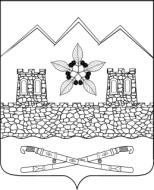 СОВЕТ ПЕРЕПРАВНЕНСКОГО СЕЛЬСКОГО ПОСЕЛЕНИЯ МОСТОВСКОГО РАЙОНА РЕШЕНИЕ   от   15.12.2016                                                                                № 111ст. ПереправнаяО бюджете Переправненского сельского поселения Мостовского района на 2017 годСтатья 1Утвердить основные характеристики местного бюджета на 2017 год:1)общий объем доходов в сумме 15246,0 тыс. рублей;2)общий объем расходов в сумме 15246,0 тыс. рублей;3)верхний предел муниципального внутреннего долга Переправненского сельского поселения Мостовского района на 1 января 2018 года в сумме         0,0 тыс. рублей, в том числе верхний предел долга по муниципальным гарантиям поселения в сумме 0,0 тыс. рублей.Статья 21.Утвердить перечень и коды главных администраторов доходов и              источников финансирования дефицита  бюджета  Переправненского сельского поселения Мостовского района – органов местного самоуправления и закрепляемые за ними виды (подвиды) доходов и источников финансирования дефицита бюджета согласно приложению № 1 к настоящему решению.2.Утвердить перечень и коды главных администраторов доходов – органов государственной власти Краснодарского края и закрепляемые за ними виды доходов согласно приложению № 2 к настоящему решению.Статья 31.Утвердить объем поступлений доходов в бюджет Переправненского сельского поселения Мостовского района на 2017 год в суммах согласно приложению № 3 к настоящему решению.2.Утвердить безвозмездные поступления из районного, краевого и федерального бюджетов на осуществление полномочий органов местного самоуправления Переправненского сельского поселения Мостовского района на 2017 год согласно приложению № 4 к настоящему решению.Статья 41.Утвердить распределение бюджетных ассигнований по разделам, подразделам классификации расходов бюджета Переправненского сельского поселения Мостовского района на 2017 год согласно приложению № 5 к настоящему решению. 2.Утвердить распределение бюджетных ассигнований по целевым статьям (муниципальным программам и непрограммным направлениям деятельности), группам видов расходов классификации расходов бюджета Переправненского сельского поселения Мостовского района на 2017 год согласно приложению № 6 к настоящему решению.3.Утвердить ведомственную структуру расходов бюджета Переправненского сельского поселения Мостовского района на 2017 год согласно приложению № 7 к настоящему решению.4.Утвердить в составе ведомственной структуры расходов бюджета     Переправненского сельского поселения Мостовского района на 2017 год:1)общий объем бюджетных ассигнований, направляемых на исполнение публичных нормативных обязательств, в сумме 0,0 тыс. рублей;2)резервный фонд администрации Переправненского сельского поселения Мостовского района в сумме 20,0 тыс. рублей.Статья 51.Утвердить источники внутреннего финансирования дефицита бюджета Переправненского сельского поселения Мостовского района на 2017 год согласно приложению № 8 к настоящему решению.2.Утвердить в приложении по источникам внутреннего финансирования дефицита местного бюджета перечень и коды статей и видов источников финансирования дефицитов бюджетов.Статья 61.Утвердить межбюджетные трансферты, выделяемые из бюджета Переправненского сельского поселения Мостовского района бюджету муниципального образования Мостовский район на осуществление части полномочий по   решению   вопросов   местного   значения   в   соответствии   с заключенными соглашениями на 2017 год согласно приложению № 9 к настоящему решению.2.Не использованные по состоянию на 1 января 2017 года остатки иных межбюджетных трансфертов, предоставляемых из бюджета Переправненского сельского поселения Мостовского района бюджету муниципального образования Мостовский район на осуществление части полномочий по решению вопросов местного значения в соответствии с заключенными соглашениями подлежат возврату в бюджет поселения в сроки и порядке, которые установлены финансовым органом Переправненского сельского поселения Мостовского района.3.В соответствии с решением главного администратора доходов от   возврата остатков целевых средств не использованные по состоянию на 1 января 2017 года остатки межбюджетных трансфертов, полученные в форме субсидий, субвенций и иных межбюджетных трансфертов, имеющие целевое назначение, могут быть направлены на те же цели в объеме, не превышающем остатки указанных межбюджетных трансфертов, при наличии потребности в указанных трансфертах в порядке, установленном министерством финансов Краснодарского края.   Статья 71.Утвердить объем бюджетных ассигнований дорожного фонда Переправненского сельского поселения Мостовского района на 2017 год в сумме 4027,5 тыс. рублей.Статья 81.Установить, что субсидий юридическим лицам (за исключением субсидий государственным (муниципальным) учреждениям), индивидуальным предпринимателям, а также физическим лицам – производителям товаров, работ, услуг предоставляются на безвозмездной и безвозвратной основе в целях возмещения недополученных доходов и (или) финансового обеспечения (возмещения) затрат в связи с производством (реализацией) товаров (за исключением подакцизных товаров), выполнением работ, оказанием услуг, предусмотренных ведомственной структурой расходов местного бюджета на 2017 год по соответствующим целевым статьям и виду расходов, согласно приложению № 7 к настоящему решению, в  порядке, предусмотренном принимаемыми в соответствии с настоящим решением муниципальными правовыми актами администрации Переправненского сельского поселения Мостовского района.  2.Установить, что бюджетные ассигнования на предоставление некоммерческим организациям, не являющимся казенными учреждениями, грантов в форме субсидий, в том числе предоставляемых органами местной администрации по результатам проводимых ими конкурсов, предоставляются в пределах бюджетных ассигнований, предусмотренных ведомственной структурой расходов, в порядке, установленном муниципальными правовыми актами администрации Переправненского сельского поселения Мостовского района.Статья 9 1.Утвердить программу муниципальных внутренних заимствований Переправненского сельского поселения Мостовского района на 2017 год согласно приложению № 10 к настоящему решению.2.Установить предельный объем муниципального долга Переправненского сельского поселения Мостовского района на 2017 год в сумме 400,0 тыс. рублей.3.Утвердить программу муниципальных гарантий Переправненского     сельского поселения Мостовского района в валюте Российской федерации      на 2017 год согласно приложению № 11 к настоящему решению.4.Установить объем расходов на обслуживание                   муниципального долга Переправненского сельского поселения Мостовского района на 2017 год в сумме 0,0 тыс. рублей.          Статья  10Установить в соответствии с пунктом 3 статьи 217 Бюджетного кодекса Российской Федерации следующие основания для внесения изменений в показатели сводной бюджетной росписи бюджета Переправненского сельского поселения Мостовского района без внесения изменений в настоящее решение, связанные с особенностями  исполнения бюджета  Переправненского сельского поселения Мостовского района и (или) перераспределения бюджетных ассигнований между главными     распорядителями средств бюджета Переправненского сельского поселения Мостовского района:1)детализация кодов целевых статей;2)изменение и (или) уточнение бюджетной классификации                   Министерством финансов Российской Федерации;3)изменение наименования главного распорядителя бюджетных средств и (или) изменение структуры органов местного самоуправления Переправненского сельского поселения Мостовского района;4)внесение изменений в муниципальные программы и (или) в части изменения мероприятия муниципальной программы, распределения и (или) перераспределения средств бюджета Переправненского сельского поселения Мостовского района между мероприятиями муниципальной программы,     включая изменение кодов бюджетной классификации в связи с указанным изменением и (или) перераспределением средств бюджета Переправненского сельского поселения Мостовского района, в установленном порядке;5)перераспределение бюджетных ассигнований для финансового обеспечения непредвиденных расходов, связанных с ликвидацией последствий стихийных бедствий и других чрезвычайных ситуаций, в соответствии с нормативным правовым актом администрации Переправненского сельского поселения Мостовского района;6)перераспределение бюджетных ассигнований в пределах, предусмотренных главному распорядителю средств бюджета муниципального образования Мостовский район на осуществление бюджетных инвестиций по соответствующим видам расходов, в случае изменения способа финансового обеспечения капитальных вложений в основные средства муниципальных унитарных  предприятий, основанных  на  праве  оперативного  управления, и уставные фонды муниципальных  унитарных предприятий, основанных на праве хозяйственного ведения;7)перераспределение бюджетных ассигнований между подгруппами и элементами вида расходов классификации расходов бюджетов, в пределах общего объема бюджетных ассигнований, предусмотренных главному распорядителю средств бюджета Переправненского сельского поселения Мостовского района по соответствующей целевой статье и группе вида расходов классификации расходов бюджетов, за исключением случаев, установленных настоящим Решением.Статья 111.Установить, что администрация Переправненского сельского поселения  Мостовского района не вправе принимать решения, приводящие к увеличению в 2017 году штатной численности администрации Переправненского сельского поселения Мостовского района, за исключением случаев принятия решений о наделении органов местного самоуправления Переправненского сельского поселения  Мостовского района дополнительными функциями в пределах установленной в  соответствии с законодательством компетенции, требующими увеличения штатной численности.	Статья 12	Муниципальные правовые акты Переправненского сельского поселения Мостовского района подлежат приведению в соответствие с настоящим решением в двухмесячный срок со дня вступления в силу настоящего решения. Статья  13Настоящее решение вступает в силу с 1 января 2017 года.Глава Переправненскогосельского поселения                                                                            А.Е.КошмелюкЛИСТ СОГЛАСОВАНИЯпроекта решения Совета Переправненского сельского поселенияМостовского района от ______________№ _____«О бюджете Переправненского сельского поселения Мостовского района на 2017 год»Проект внесен:Глава Переправненскогосельского поселения                                                                       А.Е. КошмелюкСоставитель проекта:Главный специалист                                                                          С.И. СергеевПроект рассмотрен на заседании комиссии по бюджету, финансам, налогам, банкам и экономикепротокол от 09.12.2016 №20Председатель комиссии                                                                         А.П.МухинПРИЛОЖЕНИЕ № 1                                                УТВЕРЖДЕН                                                                             решением Совета Переправненского                                                сельского поселения Мостовского района                                                           от ____________ № _________                                                              Перечень и коды главных администраторов доходов и источников финансирования дефицита  бюджета Переправненского сельского поселения Мостовского района - органов местного самоуправления и закрепляемые за ними виды (подвиды) доходов и источников финансирования дефицита бюджетаПеречень и коды главных администраторов доходов и источников финансирования дефицита  бюджета Переправненского сельского поселения Мостовского района - органов местного самоуправления и закрепляемые за ними виды (подвиды) доходов и источников финансирования дефицита бюджетаПеречень и коды главных администраторов доходов и источников финансирования дефицита  бюджета Переправненского сельского поселения Мостовского района - органов местного самоуправления и закрепляемые за ними виды (подвиды) доходов и источников финансирования дефицита бюджетаКод бюджетной классификации Российской ФедерацииКод бюджетной классификации Российской ФедерацииНаименование администратора доходов и источников финансирования дефицита бюджета поселения - органа местного самоуправленияадмини-стратора доходов и источни-ков финанси-рования дефицита бюджета поселениядоходов и источников финансирования дефицита бюджета поселенияНаименование администратора доходов и источников финансирования дефицита бюджета поселения - органа местного самоуправления992администрация Переправненского сельского поселения Мостовского района9921 11 01050 10 0000 120Доходы в виде прибыли, приходящейся на доли в уставных (складочных) капиталах хозяйственных товариществ и обществ, или дивидендов по акциям, принадлежащим поселениям9921 11 02033 10 0000 120Доходы от размещения временно свободных средств бюджетов поселений9921 11 02085 10 0000 120Доходы от размещения сумм, аккумулируемых в ходе проведения аукционов по продаже акций, находящихся в собственности поселений9921 11 03050 10 0000 120Проценты, полученные от предоставления бюджетных кредитов внутри страны за счет средств бюджетов поселений9921 11 05025 10 0000 120Доходы, получаемые в виде арендной платы, а также средства от продажи права на заключение договоров аренды за земли, находящиеся в собственности поселений (за исключением земельных участков муниципальных автономных учреждений)9921 11 05027 10 0000 120Доходы, получаемые  в виде арендной платы  за земельные участки, расположенные в полосе отвода автомобильных дорог общего пользования местного значения, находящихся в собственности поселений9921 11 05035 10 0000 120Доходы от сдачи в аренду имущества, находящегося в оперативном управлении органов управления поселений и созданных ими учреждений (за исключением имущества муниципальных, бюджетных и автономных учреждений)9921 11 05075 10 0000 120Доходы от сдачи в аренду имущества, составляющего казну поселений (за исключением земельных участков)  9921 11 05093 10 0000 120Доходы от предоставления на платной основе парковок (парковочных мест), расположенных на автомобильных дорогах общего пользования местного значения, относящихся к собственности поселений9921 11 07015 10 0000 120Доходы от перечисления части прибыли, остающейся после уплаты налогов и иных обязательных платежей муниципальных унитарных предприятий, созданных поселениями9921 11 08050 10 0000 120Средства, получаемые от передачи имущества, находящегося в собственности поселений (за исключением имущества муниципальных бюджетных и автономных учреждений, а также имущества муниципальных унитарных предприятий, в том числе казенных), в залог, в доверительное управление9921 11 09025 10 0000 120Доходы от распоряжения правами на результаты научно-технической деятельности, находящимися в собственности поселений9921 11 09035 10 0000 120Доходы от эксплуатации и использования имущества автомобильных дорог, находящихся в собственности поселений9921 11 09045 10 0000 120Прочие поступления от использования имущества, находящегося в собственности поселений (за исключением имущества муниципальных бюджетных и автономных учреждений, а также имущества муниципальных унитарных предприятий, в том числе казенных)9921 13 01540 10 0000 130Плата за оказание услуг по присоединению объектов дорожного сервиса к автомобильным дорогам общего пользования местного значения, зачисляемая в бюджеты поселений9921 13 02065 10 0000 130Доходы, поступающие в порядке возмещения расходов, понесенных в связи с эксплуатацией имущества поселений9921 14 01050 10 0000 410Доходы от продажи квартир, находящихся в собственности поселений9921 14 02050 10 0000 410Доходы от реализации имущества, находящегося в собственности поселений (за исключением имущества муниципальных бюджетных и автономных учреждений, а также имущества муниципальных унитарных предприятий, в том числе казенных), в части реализации основных средств по указанному имуществу9921 14 02050 10 0000 440Доходы от реализации имущества, находящегося в собственности поселений (за исключением имущества муниципальных бюджетных и автономных учреждений, а также имущества муниципальных унитарных предприятий, в том числе казенных), в части реализации материальных запасов по указанному имуществу9921 14 02052 10 0000 410Доходы от реализации имущества, находящегося в оперативном управлении учреждений, находящихся в ведении органов управления поселений (за исключением имущества муниципальных бюджетных и автономных учреждений), в части реализации основных средств по указанному имуществу9921 14 02053 10 0000 410Доходы от реализации иного имущества, находящегося в собственности поселений (за исключением имущества муниципальных бюджетных и автономных учреждений, а также имущества муниципальных унитарных предприятий, в том числе казенных), в части реализации основных средств по указанному имуществу9921 14 02053 10 0000 440Доходы от реализации иного имущества, находящегося в собственности поселений (за исключением имущества муниципальных бюджетных и автономных учреждений, а также имущества муниципальных унитарных предприятий, в том числе казенных), в части реализации материальных запасов по указанному имуществу9921 14 03050 10 0000 410Средства от распоряжения и реализации конфискованного и иного имущества, обращенного в доходы поселений (в части реализации основных средств по указанному имуществу)9921 14 03050 10 0000 440Средства от распоряжения и реализации конфискованного и иного имущества, обращенного в доходы поселений (в части реализации материальных запасов по указанному имуществу)9921 14 04050 10 0000 420Доходы от продажи нематериальных активов, находящихся в собственности поселений9921 14 06025 10 0000 430Доходы от продажи земельных участков, находящихся в собственности поселений (за исключением земельных участков муниципальных бюджетных и автономных учреждений)9921 14 06313 10 0000 430Плата за увеличение площади земельных участков находящихся в частной собственности, в результате перераспределения таких земельных участков и земель (или) земельных участков, государственная собственность на которые не разграничена и которые расположены в границах сельских поселений9921 16 33050 10 0000 140Денежные взыскания (штрафы) за нарушение законодательства Российской Федерации о размещении заказов на поставки товаров, выполнение работ, оказание услуг для нужд поселений9921 17 01050 10 0000 180Невыясненные поступления, зачисляемые в бюджеты поселений9921 17 05050 10 0000 180Прочие неналоговые доходы бюджетов поселений9922 18 05010 10 0000 151Доходы бюджетов поселений от возврата остатков субсидий, субвенций и иных межбюджетных трансфертов, имеющих целевое назначение, прошлых лет из бюджетов муниципальных районов9922 18 05020 10 0000 151Доходы бюджетов поселений от возврата остатков субсидий, субвенций и иных межбюджетных трансфертов, имеющих целевое назначение, прошлых лет из бюджетов государственных внебюджетных фондов9922 18 05010 10 0000 180Доходы бюджетов поселений от возврата бюджетными учреждениями остатков субсидий прошлых лет9922 18 05020 10 0000 180Доходы бюджетов поселений от возврата автономными учреждениями остатков субсидий прошлых лет9922 18 05030 10 0000 180Доходы бюджетов поселений от возврата иными организациями остатков субсидий прошлых лет9922 19 05000 10 0000 151Возврат остатков субсидий, субвенций и иных межбюджетных трансфертов, имеющих целевое назначение прошлых лет, из бюджетов поселений9922 02 15001 10 0000 151Дотации бюджетам поселений на выравнивание  бюджетной обеспеченности9922 02 15009 10 0000 151Дотации бюджетам поселений на поддержку мер по обеспечению сбалансированности бюджетов9922 02 19999 10 0000 151Прочие дотации бюджетам поселений9922 02 20041 10 0000 151Субсидии бюджетам поселений на строительство, модернизацию, ремонт и содержание автомобильных дорог общего пользования, в том числе дорог в поселениях (за исключением автомобильных дорог федерального значения)9922 02 20051 10 0000 151Субсидии бюджетам поселений на реализацию федеральных целевых программ9922 02 29999 10 0000 151Прочие субсидии бюджетам поселений9922 02 35118 10 0000 151Субвенции бюджетам поселений на осуществление первичного воинского учета на территориях, где отсутствуют военные комиссариаты9922 02 30024 10 0000 151Субвенции бюджетам поселений на выполнение передаваемых полномочий субъектов Российской Федерации9922 02 39999 10 0000 151Прочие субвенции бюджетам поселений9922 02 40014 10 0000151Межбюджетные трансферты, передаваемые бюджетам сельских поселений из бюджетов муниципальных районов на осуществление части полномочий по решению вопросов местного значения в соответствии с заключенными соглашениями9922 02 49999 10 0000 151Прочие межбюджетные трансферты, передаваемые бюджетам поселений9922 07 05010 10 0000 180Безвозмездные поступления от физических лиц и юридических лиц на финансовое обеспечение дорожной деятельности, в том числе добровольных пожертвований, в отношении автомобильных дорог общего пользования местного значения поселений9922 07 05020 10 0000 180Поступления от денежных пожертвований, предоставляемых физическими лицами получателям средств бюджетов поселений9922 07 05030 10 0000 180Прочие безвозмездные поступления в бюджеты поселений9922 08 05000 10 0000 180Перечисления из бюджетов поселений (в бюджеты поселений) для осуществления возврата (зачета) излишне уплаченных или излишне взысканных сумм налогов, сборов и иных платежей, а также сумм процентов за несвоевременное осуществление такого возврата и процентов, начисленных на излишне взысканные суммы99201 03 01 00 10 0000 710Получение кредитов от других бюджетов бюджетной системы Российской Федерации бюджетами поселений в валюте Российской Федерации99201 03 01 00 10 0000 810Погашение бюджетами поселений кредитов от других бюджетов бюджетной системы Российской Федерации в валюте Российской Федерации99201 05 01 01 10 0000 510Увеличение остатков денежных средств финансового резерва бюджетов поселений99201 05 02 01 10 0000 510Увеличение прочих остатков денежных средств бюджетов поселений99201 05 01 01 10 0000 610Уменьшение остатков денежных средств финансовых резервов бюджетов поселений99201 05 02 01 10 0000 610Уменьшение прочих остатков денежных средств бюджетов поселений99201 06 06 00 10 0000 710Привлечение прочих источников внутреннего финансирования дефицита бюджетов поселений99201 06 06 00 10 0000 810Погашение обязательств за счет прочих источников внутреннего финансирования дефицита бюджетов поселенийГлава Переправненского
сельского поселения                                                                           А.Е.Кошмелюк                      Глава Переправненского
сельского поселения                                                                           А.Е.Кошмелюк                      Глава Переправненского
сельского поселения                                                                           А.Е.Кошмелюк                      ПРИЛОЖЕНИЕ № 2                                                УТВЕРЖДЕН                                                                             решением Совета Переправненского                                                сельского поселения Мостовского района                                                           от _______________ № ____                                                            Перечень и коды главных администраторов доходов - органов государственной власти Краснодарского края и закрепляемые за ними виды доходовПеречень и коды главных администраторов доходов - органов государственной власти Краснодарского края и закрепляемые за ними виды доходовПеречень и коды главных администраторов доходов - органов государственной власти Краснодарского края и закрепляемые за ними виды доходовКод бюджетной классификации Российской ФедерацииКод бюджетной классификации Российской ФедерацииНаименование главного администратора доходов - органа государственной власти Краснодарского краяглавного админи-стратора доходов доходов бюджета поселенияНаименование главного администратора доходов - органа государственной власти Краснодарского края816Министерство экономики Краснодарского края8161 16 33050 10 0000 140Денежные взыскания (штрафы) за нарушение бюджетного законодательства (в части бюджетов поселений) 821Департамент имущественных отношений Краснодарского края821 1 11 05026 10 0000 120Доходы, получаемые в виде арендной платы за земельные участи, которые расположены в границах сельских поселений, находятся в федеральной собственности и осуществление полномочий по управлению и распоряжению которыми передано органам государственной власти субъектов Российской Федерации, а также средства от продажи права на заключение договоров аренды указанных земельных участков8211 14 06033 10 0000 430Доходы от продажи земельных участков, которые расположены в границах сельских поселений, находятся в федеральной собственности и осуществление полномочий по управлению и распоряжению которыми передано органам государственной власти субъектов Российской Федерации8211 16 51040 02 0000 140Денежные взыскания (штрафы), установленные законами субъектов Российской Федерации за несоблюдение муниципальных правовых актов, зачисляемые в бюджеты поселенийГлава Переправненского
сельского поселения                                                                           А.Е.Кошмелюк                      Глава Переправненского
сельского поселения                                                                           А.Е.Кошмелюк                      Глава Переправненского
сельского поселения                                                                           А.Е.Кошмелюк                      ПРИЛОЖЕНИЕ № 3                                                УТВЕРЖДЕН                                                                             решением Совета Переправненского                                                сельского поселения Мостовского района                                                           от ___________№ ______    ПРИЛОЖЕНИЕ № 3                                                УТВЕРЖДЕН                                                                             решением Совета Переправненского                                                сельского поселения Мостовского района                                                           от ___________№ ______    Объем поступлений доходов в бюджет Переправненского сельского поселения Мостовского района на 2017 годОбъем поступлений доходов в бюджет Переправненского сельского поселения Мостовского района на 2017 годОбъем поступлений доходов в бюджет Переправненского сельского поселения Мостовского района на 2017 год(тыс. рублей)Наименование налога, сбора обязательного платежакод бюджетной классификацииБюджетное назначение на 2017 год, тыс.руб.123СОБСТВЕННЫЕ ДОХОДЫ1 00 00000 00 0000 0007944,9Доходы от  уплаты акцизов  на нефтепродукты, производимые на территории    Российской Федерации, подлежащие между бюджетами субъектов   Российской   Федерации   и местными  бюджетами  с учетом установленных   дифференцированных нормативов отчислений в местные бюджеты*1 03 02230 01 0000 110
1 03 02240 01 0000 110
1 03 02250 01 0000 110
1 03 02260 01 0000 1104027,5Налог на доходы физических лиц1 01 02000 01 0000 1101100,0Единый сельскохозяйственный налог                                                 1 05 03000 01 0000 11050,0Налог на имущество физических лиц, взимаемый по ставкам, применяемым к объектам налогообложения, расположенным в границах поселений1 06 01030 10 0000 110630,0Земельный налог1 06 06000 10 0000 1102120,0Доходы от сдачи в аренду имущества1 11 05013 10 0000 12012,4Денежные взыскания (штрафы)1 16 51040 02 0000 140 5,0Безвозмездные поступления2 00 00000 00 0000 0007301,1Дотации бюджету поселения на выравнивание уровня бюджетной обеспеченности2 02 15000 10 0000 1514539,9Субсидии бюджету поселения2 02 20000 10 0000 1512147,8Субвенции бюджету поселения2 02 30000 10 0000 151189,8Межбюджетные трансферты2 02 40000 10 0000 151423,6ИТОГО ДОХОДОВИТОГО ДОХОДОВ15246,0* По видам и подвидам доходов, входящим в соответствующий группировочный код бюджетной классификации,  зачисляемым в местный бюджет в соответствии с законодательством Российской Федерации.* По видам и подвидам доходов, входящим в соответствующий группировочный код бюджетной классификации,  зачисляемым в местный бюджет в соответствии с законодательством Российской Федерации.* По видам и подвидам доходов, входящим в соответствующий группировочный код бюджетной классификации,  зачисляемым в местный бюджет в соответствии с законодательством Российской Федерации.Глава Переправненского
сельского поселения                                                                            А.Е.Кошмелюк                      Глава Переправненского
сельского поселения                                                                            А.Е.Кошмелюк                      Глава Переправненского
сельского поселения                                                                            А.Е.Кошмелюк                      ПРИЛОЖЕНИЕ № 4                                                УТВЕРЖДЕНЫ                                                                             решением Совета Переправненского                                                сельского поселения Мостовского района                                                           от ____________ № _______                                                                                                                       ПРИЛОЖЕНИЕ № 4                                                УТВЕРЖДЕНЫ                                                                             решением Совета Переправненского                                                сельского поселения Мостовского района                                                           от ____________ № _______                                                                                                                       Безвозмездные поступления из районного, краевого и федерального бюджетов на осуществление полномочий органов местного самоуправления Переправненского сельского поселения Мостовского района на 2017 годБезвозмездные поступления из районного, краевого и федерального бюджетов на осуществление полномочий органов местного самоуправления Переправненского сельского поселения Мостовского района на 2017 годБезвозмездные поступления из районного, краевого и федерального бюджетов на осуществление полномочий органов местного самоуправления Переправненского сельского поселения Мостовского района на 2017 год(тыс. рублей)(тыс. рублей)(тыс. рублей)Наименование налога, сбора обязательного платежакод бюджетной классификацииБюджетное назначение на 2016 год, тыс.руб.123Безвозмездные поступления2 00 00000 00 0000 0007301,1Дотации бюджетам поселений на выравнивание уровня бюджетной обеспеченности2 02 15001 10 0000 1514539,9Дотации бюджетам поселений на выравнивание уровня бюджетной обеспеченности (за счет средств краевого бюджета)2 02 15001 10 0000 1512037,7Дотации бюджетам поселений на выравнивание уровня бюджетной обеспеченности (из бюджета муниципального образования Мостовский район)2 02 15001 10 0000 1512502,2Субсидия в рамках реализации государственной программы Краснодарского края «Развитие культуры»2 02 29999 10 0000 1512147,8Субвенции бюджетам поселений на осуществление полномочий по первичному воинскому учету на территориях, где отсутствуют военные комиссариаты2 02 35118 10 0000 151186,0Субвенции бюджетам поселений на осуществление государственных плномочий по образованию и организации деятельности административных комиссий2 02 30024 10 0000 1513,8Межбюджетные трансферты, передаваемые бюджетам сельских поселений из бюджетов муниципальных районов на осуществление части полномочий по решению вопросов местного значения в соответствии с заключенными соглашениями2 02 40014 10 0000151423,6Глава Переправненского
сельского поселения                                                                           А.Е.Кошмелюк                      Глава Переправненского
сельского поселения                                                                           А.Е.Кошмелюк                      Глава Переправненского
сельского поселения                                                                           А.Е.Кошмелюк                      ПРИЛОЖЕНИЕ № 5                                                УТВЕРЖДЕНО                                                                             решением Совета Переправненского                                                сельского поселения Мостовского района                                                           от ___________ № ________                                                           ПРИЛОЖЕНИЕ № 5                                                УТВЕРЖДЕНО                                                                             решением Совета Переправненского                                                сельского поселения Мостовского района                                                           от ___________ № ________                                                           ПРИЛОЖЕНИЕ № 5                                                УТВЕРЖДЕНО                                                                             решением Совета Переправненского                                                сельского поселения Мостовского района                                                           от ___________ № ________                                                           ПРИЛОЖЕНИЕ № 5                                                УТВЕРЖДЕНО                                                                             решением Совета Переправненского                                                сельского поселения Мостовского района                                                           от ___________ № ________                                                           Распределение бюджетных ассигнований по разделам, подразделам классификации расходов бюджета Переправненского сельского поселения Мостовского района на 2017 годРаспределение бюджетных ассигнований по разделам, подразделам классификации расходов бюджета Переправненского сельского поселения Мостовского района на 2017 годРаспределение бюджетных ассигнований по разделам, подразделам классификации расходов бюджета Переправненского сельского поселения Мостовского района на 2017 годРаспределение бюджетных ассигнований по разделам, подразделам классификации расходов бюджета Переправненского сельского поселения Мостовского района на 2017 годРаспределение бюджетных ассигнований по разделам, подразделам классификации расходов бюджета Переправненского сельского поселения Мостовского района на 2017 год(тыс. рублей)(тыс. рублей)(тыс. рублей)(тыс. рублей)НаименованиеНаименованиеРЗПРСумма ВСЕГО:ВСЕГО:15 246,0Переправненское сельское поселениеПереправненское сельское поселение15 246,0Общегосударственные вопросыОбщегосударственные вопросы014 286,6Функционирование высшего должностного лица субъекта Российской Федерации и муниципального образованияФункционирование высшего должностного лица субъекта Российской Федерации и муниципального образования0102754,0Функционирование Правительства Российской Федерации, высших исполнительных органов государственной власти субъектов Российской Федерации, местных администрацийФункционирование Правительства Российской Федерации, высших исполнительных органов государственной власти субъектов Российской Федерации, местных администраций01043 316,6Обеспечение деятельности финансовых, налоговых и таможенных органов и органов финансового (финансово-бюджетного) надзораОбеспечение деятельности финансовых, налоговых и таможенных органов и органов финансового (финансово-бюджетного) надзора010648,0Резервные фондыРезервные фонды011120,0Другие общегосударственные вопросыДругие общегосударственные вопросы0113148,0Национальная оборонаНациональная оборона02186,0Мобилизационная и вневойсковая подготовкаМобилизационная и вневойсковая подготовка0203186,0Национальная безопасность и правоохранительная деятельностьНациональная безопасность и правоохранительная деятельность0355,5Защита населения и территории от чрезвычайных ситуаций природного и техногенного характера, гражданская оборонаЗащита населения и территории от чрезвычайных ситуаций природного и техногенного характера, гражданская оборона030920,0Обеспечение пожарной безопасностиОбеспечение пожарной безопасности031021,5Другие вопросы в области национальной безопасности и правоохранительной деятельностиДругие вопросы в области национальной безопасности и правоохранительной деятельности031414,0Национальная экономикаНациональная экономика044 437,1Водное хозяйствоВодное хозяйство04061,0Лесное хозяйствоЛесное хозяйство04071,0ТранспортТранспорт04081,0Дорожное хозяйство (дорожные фонды)Дорожное хозяйство (дорожные фонды)04094 027,5Другие вопросы в области национальной экономикеДругие вопросы в области национальной экономике0412406,6Жилищно-коммунальное хозяйствоЖилищно-коммунальное хозяйство05903,0Жилищное хозяйствоЖилищное хозяйство05012,0Коммунальное хозяйствоКоммунальное хозяйство050250,0БлагоустройствоБлагоустройство0503851,0ОбразованиеОбразование0750,0Молодежная политика и оздоровление детейМолодежная политика и оздоровление детей070750,0Культура и кинематографияКультура и кинематография085 287,8КультураКультура08015 287,8Физическая культура и спортФизическая культура и спорт1140,0Массовый спортМассовый спорт110240,0Обслуживание государственного и муниципального долгаОбслуживание государственного и муниципального долга130,0Обслуживание государственного  внутреннего и муниципального долгаОбслуживание государственного  внутреннего и муниципального долга13010,0Глава Переправненского
сельского поселения                                                                    А.Е.Кошмелюк                      Глава Переправненского
сельского поселения                                                                    А.Е.Кошмелюк                      Глава Переправненского
сельского поселения                                                                    А.Е.Кошмелюк                      Глава Переправненского
сельского поселения                                                                    А.Е.Кошмелюк                      Глава Переправненского
сельского поселения                                                                    А.Е.Кошмелюк                       ПРИЛОЖЕНИЕ № 6                                                УТВЕРЖДЕНО                                                                             решением Совета Переправненского                                                сельского поселения Мостовского района                                                           от _______________ № _____                                                               ПРИЛОЖЕНИЕ № 6                                                УТВЕРЖДЕНО                                                                             решением Совета Переправненского                                                сельского поселения Мостовского района                                                           от _______________ № _____                                                               ПРИЛОЖЕНИЕ № 6                                                УТВЕРЖДЕНО                                                                             решением Совета Переправненского                                                сельского поселения Мостовского района                                                           от _______________ № _____                                                               ПРИЛОЖЕНИЕ № 6                                                УТВЕРЖДЕНО                                                                             решением Совета Переправненского                                                сельского поселения Мостовского района                                                           от _______________ № _____                                                              Распределение бюджетных ассигнований по целевым статьям (муниципальным программам и непрограммным направлениям деятельности), группам видов расходов классификации расходов бюджета Переправненского сельского поселения Мостовского района на 2017 годРаспределение бюджетных ассигнований по целевым статьям (муниципальным программам и непрограммным направлениям деятельности), группам видов расходов классификации расходов бюджета Переправненского сельского поселения Мостовского района на 2017 годРаспределение бюджетных ассигнований по целевым статьям (муниципальным программам и непрограммным направлениям деятельности), группам видов расходов классификации расходов бюджета Переправненского сельского поселения Мостовского района на 2017 годРаспределение бюджетных ассигнований по целевым статьям (муниципальным программам и непрограммным направлениям деятельности), группам видов расходов классификации расходов бюджета Переправненского сельского поселения Мостовского района на 2017 годРаспределение бюджетных ассигнований по целевым статьям (муниципальным программам и непрограммным направлениям деятельности), группам видов расходов классификации расходов бюджета Переправненского сельского поселения Мостовского района на 2017 год(тыс. рублей)(тыс. рублей)НаименованиеНаименованиеЦСРВРСумма ВСЕГО:ВСЕГО:15 246,0администрация Переправненского сельского поселения                                     Мостовского районаадминистрация Переправненского сельского поселения                                     Мостовского района15 246,0Комплексное и устойчивое развитие в сфере строительства и архитектурыКомплексное и устойчивое развитие в сфере строительства и архитектуры06 0 00 00000406,6ЖилищеЖилище06 1 00 000002,0Создание условий для развития ипотечного жилищного кредитования и ипотечно-накопительной системы, реализация механизмов бюджетной поддержки отдельных категорий граждан, нуждающихся в улучшении жилищных условий Создание условий для развития ипотечного жилищного кредитования и ипотечно-накопительной системы, реализация механизмов бюджетной поддержки отдельных категорий граждан, нуждающихся в улучшении жилищных условий 06 1 04 000002,0Реализация мероприятий по обеспечению проживающих в поселении и нуждающихся в жилых помещениях малоимущих граждан жилыми помещениями, организации строительства и содержания муниципального жилищного фонда, созданию условий для жилищного строительства, осуществлению муниципального жилищного контроля, а также иных полномочий органов местного самоуправления в соответствии с жилищным кодексомРеализация мероприятий по обеспечению проживающих в поселении и нуждающихся в жилых помещениях малоимущих граждан жилыми помещениями, организации строительства и содержания муниципального жилищного фонда, созданию условий для жилищного строительства, осуществлению муниципального жилищного контроля, а также иных полномочий органов местного самоуправления в соответствии с жилищным кодексом06 1 04 002302,0Закупка товаров, работ и услуг для государственных (муниципальных) нуждЗакупка товаров, работ и услуг для государственных (муниципальных) нужд06 1 04 002302002,0Отдельные мероприятия муниципальной программы «Комплексное и устойчивое развитие  в сфере строительства и архитектуры»Отдельные мероприятия муниципальной программы «Комплексное и устойчивое развитие  в сфере строительства и архитектуры»06 2 00 00000404,6Мероприятия в области строительства, архитектуры и градостроительстваМероприятия в области строительства, архитектуры и градостроительства06 2 04 00000404,6Реализация мероприятий в области строительства, архитектуры и градостроительстваРеализация мероприятий в области строительства, архитектуры и градостроительства06 2 04 00010404,6Закупка товаров, работ и услуг для государственных (муниципальных) нуждЗакупка товаров, работ и услуг для государственных (муниципальных) нужд06 2 04 00010200404,6Муниципальная программа «Обеспечение безопасности населения» на 2017-2019 годыМуниципальная программа «Обеспечение безопасности населения» на 2017-2019 годы09 0 00 00000143,5Подпрограмма «Мероприятия по предупреждению и ликвидации чрезвычайных ситуаций, стихийных бедствий и их последствий» на 2017-2019 годыПодпрограмма «Мероприятия по предупреждению и ликвидации чрезвычайных ситуаций, стихийных бедствий и их последствий» на 2017-2019 годы09 1 00 0000020,0Реализация мероприятий по предупреждению и ликвидации последствий ЧС и стихийных бедствий природного и техногенного характераРеализация мероприятий по предупреждению и ликвидации последствий ЧС и стихийных бедствий природного и техногенного характера09 1 01 1010020,0Закупка товаров, работ и услуг для государственных (муниципальных) нуждЗакупка товаров, работ и услуг для государственных (муниципальных) нужд09 1 01 1010020020,0Реализацию мероприятий по предупреждению и ликвидации чрезвычайных ситуаций муниципального характера, выполняемых в рамках специальных решенийРеализацию мероприятий по предупреждению и ликвидации чрезвычайных ситуаций муниципального характера, выполняемых в рамках специальных решений09 1 01 600600,0Закупка товаров, работ и услуг для государственных (муниципальных) нуждЗакупка товаров, работ и услуг для государственных (муниципальных) нужд09 1 01 600602000,0Подпрограмма «Пожарная безопасность на территории Переправненского сельского поселения на 2017-2019 годы»Подпрограмма «Пожарная безопасность на территории Переправненского сельского поселения на 2017-2019 годы»09 2 00 0000021,5Финансовое обеспечение мероприятий по совершенствованию противопожарной защиты населенияФинансовое обеспечение мероприятий по совершенствованию противопожарной защиты населения09 2 02 0000021,5Реализация мероприятий по обеспечению пожарной безопасностиРеализация мероприятий по обеспечению пожарной безопасности09 2 02 0014021,5Закупка товаров, работ и услуг для государственных (муниципальных) нуждЗакупка товаров, работ и услуг для государственных (муниципальных) нужд09 2 02 0014020021,5Профилактика терроризма и экстремизма Профилактика терроризма и экстремизма 09 5 00 0000014,0Повышение инженерно-технической защищенности социально значимых объектов, а также информационно-пропагандистское сопровождение антитеррористической деятельностиПовышение инженерно-технической защищенности социально значимых объектов, а также информационно-пропагандистское сопровождение антитеррористической деятельности09 5 01 0000014,0Реализация мероприятий по организации системы профилактики, пресечению проявлений терроризма и экстремизма на территории поселенияРеализация мероприятий по организации системы профилактики, пресечению проявлений терроризма и экстремизма на территории поселения09 5 01 1011014,0Закупка товаров, работ и услуг для государственных (муниципальных) нуждЗакупка товаров, работ и услуг для государственных (муниципальных) нужд09 5 01 1011020014,0Подпрограмма «Противодействие коррупции в Переправненском сельском поселении» на 2017-2019 годыПодпрограмма «Противодействие коррупции в Переправненском сельском поселении» на 2017-2019 годы09 7 00 000002,0Осуществление мероприятий по повышению эффективности системы противодействия коррупцииОсуществление мероприятий по повышению эффективности системы противодействия коррупции09 7 01 000002,0Реализация мероприятий по противодействию коррупцииРеализация мероприятий по противодействию коррупции09 7 01 102102,0Закупка товаров, работ и услуг для государственных (муниципальных) нуждЗакупка товаров, работ и услуг для государственных (муниципальных) нужд09 7 01 102102002,0Подпрограмма «Повышение безопасности дорожного движения» на 2017-2019 годыПодпрограмма «Повышение безопасности дорожного движения» на 2017-2019 годы09 8 00 00000100,0Развитие системы предупреждения опасного поведения участников дорожного движенияРазвитие системы предупреждения опасного поведения участников дорожного движения09 8 01 00000100,0Реализация мероприятий по обеспечению безопасности населенияРеализация мероприятий по обеспечению безопасности населения09 8 01 10240100,0Закупка товаров, работ и услуг для государственных (муниципальных) нуждЗакупка товаров, работ и услуг для государственных (муниципальных) нужд09 8 01 10240200100,0Муниципальная программа Переправненского сельского поселения Мостовского района 
«Развитие культуры Переправненского сельского поселения Мостовского района» на 2017-2019 годыМуниципальная программа Переправненского сельского поселения Мостовского района 
«Развитие культуры Переправненского сельского поселения Мостовского района» на 2017-2019 годы10 0 00 000005 287,8Подпрограмма «Отдельные мероприятия муниципальной программы Развитие культуры» на 2016 годПодпрограмма «Отдельные мероприятия муниципальной программы Развитие культуры» на 2016 год10 1 00 000005 287,8Стимулирование работников муниципальных учреждений в сфере культуры и искусства (софинансирование КБ)Стимулирование работников муниципальных учреждений в сфере культуры и искусства (софинансирование КБ)10 1 04 000002 147,8Межбюджетные трансфертыМежбюджетные трансферты10 1 04 601205002 147,8Стимулирование работников муниципальных учреждений в сфере культуры и искусства (софинансирование МБ)Стимулирование работников муниципальных учреждений в сфере культуры и искусства (софинансирование МБ)10 1 04 00000113,0Межбюджетные трансфертыМежбюджетные трансферты10 1 04 S0120500113,0Совершенствование деятельности государственных учреждений отрасли «Культура, искусство и кинематография» по предоставлению государственных услугСовершенствование деятельности государственных учреждений отрасли «Культура, искусство и кинематография» по предоставлению государственных услуг10 1 05 000002 597,0Создание условий для организации досуга и обеспечения жителей Переправненского сельского поселения услугами организаций культурыСоздание условий для организации досуга и обеспечения жителей Переправненского сельского поселения услугами организаций культуры10 1 05 210002 597,0Межбюджетные трансфертыМежбюджетные трансферты10 1 05 210005002 597,0Организация библиотечного обслуживания населения Переправненского сельского поселения, комплектование и обеспечение сохранности библиотечных фондов библиотекОрганизация библиотечного обслуживания населения Переправненского сельского поселения, комплектование и обеспечение сохранности библиотечных фондов библиотек10 1 05 22000430,0Межбюджетные трансфертыМежбюджетные трансферты10 1 05 22000500430,0Муниципальная программа Переправненского сельского поселения Мостовского района «Развитие физической культуры и спорта» на 2017-2019 годыМуниципальная программа Переправненского сельского поселения Мостовского района «Развитие физической культуры и спорта» на 2017-2019 годы12 0 00 0000040,0Подпрограмма «Отдельные мероприятия муниципальной программы «Развитие физической культуры и спорта» на 2016 годПодпрограмма «Отдельные мероприятия муниципальной программы «Развитие физической культуры и спорта» на 2016 год12 1 00 0000040,0Физическое воспитание и физическое развитие граждан посредством организации и проведения (участия) физкультурных мероприятий и массовых спортивных мероприятийФизическое воспитание и физическое развитие граждан посредством организации и проведения (участия) физкультурных мероприятий и массовых спортивных мероприятий12 1 02 0000040,0Реализация мероприятий по развитию массового спорта, детско-юношеского спортаРеализация мероприятий по развитию массового спорта, детско-юношеского спорта12 1 02 0012040,0Закупка товаров, работ и услуг для государственных (муниципальных) нуждЗакупка товаров, работ и услуг для государственных (муниципальных) нужд12 1 02 0012020040,0Муниципальная программа «Развитие жилищно-коммунального хозяйства» на 2017-2019 годыМуниципальная программа «Развитие жилищно-коммунального хозяйства» на 2017-2019 годы13 0 00 00000900,0Подпрограмма «Развитие водопроводно-канализационного комплекса населенных пунктов Переправненского сельского поселения на 2017-2019 годы»Подпрограмма «Развитие водопроводно-канализационного комплекса населенных пунктов Переправненского сельского поселения на 2017-2019 годы»13 1 00 0000050,0Проведение комплекса мероприятий по модернизации, строительству, реконструкции и ремонту объектов водоснабженияПроведение комплекса мероприятий по модернизации, строительству, реконструкции и ремонту объектов водоснабжения13 1 01 0000050,0Субсидии муниципальным унитарным предприятиям в целях финансового обеспечения (возмещения) затрат в связи с оказанием услуг по водоснабжению  населенияСубсидии муниципальным унитарным предприятиям в целях финансового обеспечения (возмещения) затрат в связи с оказанием услуг по водоснабжению  населения13 1 01 1025050,0Иные бюджетные ассигнованияИные бюджетные ассигнования13 1 01 1025080050,0Подпрограмма «Развитие благоустройства населенных пунктов Переправненского сельского поселения  на 2017-2019 годы»Подпрограмма «Развитие благоустройства населенных пунктов Переправненского сельского поселения  на 2017-2019 годы»13 3 00 00000850,0Реализация мероприятий по организации уличного освещения Реализация мероприятий по организации уличного освещения 13 3 01 00070500,0Закупка товаров, работ и услуг для государственных (муниципальных) нуждЗакупка товаров, работ и услуг для государственных (муниципальных) нужд13 3 01 00070200500,0Реализация мероприятий по организации и содержанию мест захороненияРеализация мероприятий по организации и содержанию мест захоронения13 3 01 0009050,0Закупка товаров, работ и услуг для государственных (муниципальных) нуждЗакупка товаров, работ и услуг для государственных (муниципальных) нужд13 3 01 0009020050,0Отдельные мероприятия по благоустройству Отдельные мероприятия по благоустройству 13 3 01 00100200,0Закупка товаров, работ и услуг для государственных (муниципальных) нуждЗакупка товаров, работ и услуг для государственных (муниципальных) нужд13 3 01 00100200200,0Реализация мероприятий по организации сбора и вывоза ТБОРеализация мероприятий по организации сбора и вывоза ТБО13 3 01 00160100,0Закупка товаров, работ и услуг для государственных (муниципальных) нуждЗакупка товаров, работ и услуг для государственных (муниципальных) нужд13 3 01 00160200100,0Муниципальная программа Переправненского сельского поселения Мостовского района «Экономическое развитие и инновационная экономика» на 2017-2019 годыМуниципальная программа Переправненского сельского поселения Мостовского района «Экономическое развитие и инновационная экономика» на 2017-2019 годы14 0 00 000002,0Подпрограмма "Муниципальная поддержка малого и среднего предпринимательства Переправненского сельского поселения Мостовского района на 2017-2019 годы"Подпрограмма "Муниципальная поддержка малого и среднего предпринимательства Переправненского сельского поселения Мостовского района на 2017-2019 годы"14 4 00 000002,0Развитие системы финансовой поддержки субъектов малого и среднего предпринимательства Развитие системы финансовой поддержки субъектов малого и среднего предпринимательства 14 4 01 000002,0Реализация мероприятий по развитию и поддержке малого и среднего предпринимательства  Реализация мероприятий по развитию и поддержке малого и среднего предпринимательства  14 4 01 000402,0Закупка товаров, работ и услуг для государственных (муниципальных) нуждЗакупка товаров, работ и услуг для государственных (муниципальных) нужд14 4 01 000402002,0Муниципальная программа Переправненского сельского поселения Мостовского района «Молодежь Кубани» на 2017-2019 годыМуниципальная программа Переправненского сельского поселения Мостовского района «Молодежь Кубани» на 2017-2019 годы15 0 00 0000050,0Отдельные мероприятия муниципальной программы «Молодежь Кубани» Отдельные мероприятия муниципальной программы «Молодежь Кубани» 15 1 00 0000050,0Формирование ценностей здорового образа жизни, создание условий для физического развития молодежиФормирование ценностей здорового образа жизни, создание условий для физического развития молодежи15 1 02 0000050,0Реализация мероприятий в области молодежной политикиРеализация мероприятий в области молодежной политики15 1 02 0013050,0Закупка товаров, работ и услуг для государственных (муниципальных) нуждЗакупка товаров, работ и услуг для государственных (муниципальных) нужд15 1 02 0013020050,0Муниципальная программа «Региональная политика и развитие гражданского общества» на 2017-2019 годМуниципальная программа «Региональная политика и развитие гражданского общества» на 2017-2019 год16 0 00 0000098,0Совершенствование механизмов управление развитием Переправненского сельского поселения Совершенствование механизмов управление развитием Переправненского сельского поселения 16 1 00 0000098,0Повышение эффективности работы органов местного самоуправления, органов территориального общественного самоуправления  по решению вопросов местного значенияПовышение эффективности работы органов местного самоуправления, органов территориального общественного самоуправления  по решению вопросов местного значения16 1 02 0000098,0Реализация мероприятий по развитию территориального общественного самоуправления на территории поселенияРеализация мероприятий по развитию территориального общественного самоуправления на территории поселения16 1 02 1020098,0Социальное обеспечение и иные выплаты населениюСоциальное обеспечение и иные выплаты населению16 1 02 1020030098,0Муниципальная программа «Использование и охрана земель на территории Переправненского сельского поселения Мостовского района» на 2017-2019 годыМуниципальная программа «Использование и охрана земель на территории Переправненского сельского поселения Мостовского района» на 2017-2019 годы26 0 00 000001,0Повышение эффективности использования и охраны земель на территории муниципального образованияПовышение эффективности использования и охраны земель на территории муниципального образования26 1 00 000001,0Реализация мероприятий по обеспечению организации рационального использования и охраны земель муниципального образованияРеализация мероприятий по обеспечению организации рационального использования и охраны земель муниципального образования26 1 00 102701,0Закупка товаров, работ и услуг для государственных (муниципальных) нуждЗакупка товаров, работ и услуг для государственных (муниципальных) нужд26 1 00 102702001,0Муниципальная программа «Развитие сети автомобильных дорог» на 2017-2019 годыМуниципальная программа «Развитие сети автомобильных дорог» на 2017-2019 годы30 0 00 000003 927,5«Строительство, реконструкция, капитальный ремонт и ремонт автомобильных дорог местного значения на территории Переправненского сельского поселения» на 2017-2019 годы«Строительство, реконструкция, капитальный ремонт и ремонт автомобильных дорог местного значения на территории Переправненского сельского поселения» на 2017-2019 годы30 2 00 000003 927,5Финансовое обеспечение мероприятий по увеличению протяженности автомобильных дорог местного значения на территории Переправненского сельского поселения, соответствующих нормативным требованиямФинансовое обеспечение мероприятий по увеличению протяженности автомобильных дорог местного значения на территории Переправненского сельского поселения, соответствующих нормативным требованиям30 2 01 000003 927,5Реализация мероприятий по капитальному ремонту, ремонту и содержанию автомобильных дорог местного значенияРеализация мероприятий по капитальному ремонту, ремонту и содержанию автомобильных дорог местного значения30 2 01 000603 927,5Закупка товаров, работ и услуг для государственных (муниципальных) нуждЗакупка товаров, работ и услуг для государственных (муниципальных) нужд30 2 01 000602003 927,5Обеспечение деятельности высшего исполнительного органа - администрация Переправненского сельского поселенияОбеспечение деятельности высшего исполнительного органа - администрация Переправненского сельского поселения70 1 00 00000754,0Глава администрацииГлава администрации70 1 00 00000754,0Расходы на обеспечение функций  органов местного самоуправленияРасходы на обеспечение функций  органов местного самоуправления70 1 00 00190754,0Расходы на выплаты персоналу в целях обеспечения выполнения функций государственными (муниципальными) органами, казенными учреждениями, органами управления государственными внебюджетными фондамиРасходы на выплаты персоналу в целях обеспечения выполнения функций государственными (муниципальными) органами, казенными учреждениями, органами управления государственными внебюджетными фондами70 1 00 00190100754,0Заместители главы администрацииЗаместители главы администрации70 2 00 000000,0Расходы на обеспечение функций  органов местного самоуправленияРасходы на обеспечение функций  органов местного самоуправления70 2 00 001900,0Расходы на выплаты персоналу в целях обеспечения выполнения функций государственными (муниципальными) органами, казенными учреждениями, органами управления государственными внебюджетными фондамиРасходы на выплаты персоналу в целях обеспечения выполнения функций государственными (муниципальными) органами, казенными учреждениями, органами управления государственными внебюджетными фондами70 2 00 001901000,0Обеспечение функционирования администрации Обеспечение функционирования администрации 70 6 00 0000020,0Формирование резервного фонда администрацииФормирование резервного фонда администрации70 6 00 0000020,0Резервный фонд администрацииРезервный фонд администрации70 6 00 1049020,0Иные бюджетные ассигнованияИные бюджетные ассигнования70 6 00 1049080020,0Осуществление отдельных полномочий Российской Федерации и государственных полномочий Краснодарского краяОсуществление отдельных полномочий Российской Федерации и государственных полномочий Краснодарского края70 7 00 00000186,0Осуществление первичного воинского учета на территориях, где отсутствуют военные комиссариатыОсуществление первичного воинского учета на территориях, где отсутствуют военные комиссариаты70 7 00 51180186,0Расходы на выплаты персоналу в целях обеспечения выполнения функций государственными (муниципальными) органами, казенными учреждениями, органами управления государственными внебюджетными фондамиРасходы на выплаты персоналу в целях обеспечения выполнения функций государственными (муниципальными) органами, казенными учреждениями, органами управления государственными внебюджетными фондами70 7 00 51180100184,0Закупка товаров, работ и услуг для государственных (муниципальных) нуждЗакупка товаров, работ и услуг для государственных (муниципальных) нужд70 7 00 511802002,0Осуществление отдельных полномочий Российской Федерации и государственных полномочий Краснодарского краяОсуществление отдельных полномочий Российской Федерации и государственных полномочий Краснодарского края70 7 00 000003,8Осуществление отдельных государственных полномочий по образованию и организации деятельности административных комиссийОсуществление отдельных государственных полномочий по образованию и организации деятельности административных комиссий70 7 00 601903,8Закупка товаров, работ и услуг для государственных (муниципальных) нуждЗакупка товаров, работ и услуг для государственных (муниципальных) нужд70 7 00 601902003,8Обеспечение функционирования администрации Обеспечение функционирования администрации 70 9 00 000003 312,8Расходы на обеспечение функций  органов местного самоуправленияРасходы на обеспечение функций  органов местного самоуправления70 9 00 001903 312,8Расходы на выплаты персоналу в целях обеспечения выполнения функций государственными (муниципальными) органами, казенными учреждениями, органами управления государственными внебюджетными фондамиРасходы на выплаты персоналу в целях обеспечения выполнения функций государственными (муниципальными) органами, казенными учреждениями, органами управления государственными внебюджетными фондами70 9 00 001901002 452,6Закупка товаров, работ и услуг для государственных (муниципальных) нуждЗакупка товаров, работ и услуг для государственных (муниципальных) нужд70 9 00 00190200820,2Закупка товаров, работ, услуг в сфере информационно-коммуникационных технологийЗакупка товаров, работ, услуг в сфере информационно-коммуникационных технологий70 9 00 0019024260,0Прочая закупка товаров, работ и услуг для обеспечения государственных (муниципальных) нуждПрочая закупка товаров, работ и услуг для обеспечения государственных (муниципальных) нужд70 9 00 00190244760,2Иные бюджетные ассигнованияИные бюджетные ассигнования70 9 00 0019080040,0Обеспечение деятельности администрацииОбеспечение деятельности администрации72 0 00 000000,0Управление муниципальным долгом Управление муниципальным долгом 72 2 00 000000,0Осуществление в установленные сроки и в полном объеме платежей по обслуживанию долговых обязательствОсуществление в установленные сроки и в полном объеме платежей по обслуживанию долговых обязательств72 2 01 000000,0Процентные платежи по муниципальному долгу Процентные платежи по муниципальному долгу 72 2 01 105200,0Обслуживание государственного (муниципального) долгаОбслуживание государственного (муниципального) долга72 2 01 105207000,0Обеспечение деятельности Контрольно-счетной палаты    Обеспечение деятельности Контрольно-счетной палаты    79 0 00 0000048,0Контрольно-счетная палата Контрольно-счетная палата 79 9 00 0000048,0Переданные полномочия поселений контрольно-счетному органу муниципального района по осуществлению внешнего муниципального финансового контроляПереданные полномочия поселений контрольно-счетному органу муниципального района по осуществлению внешнего муниципального финансового контроля79 9 00 2300048,0Межбюджетные трансфертыМежбюджетные трансферты79 9 00 2300050048,0Управление имуществом Управление имуществом 84 0 00 0000048,0Мероприятия по содержанию и обслуживанию казныМероприятия по содержанию и обслуживанию казны84 8 00 0000048,0Закупка товаров, работ и услуг для государственных (муниципальных) нуждЗакупка товаров, работ и услуг для государственных (муниципальных) нужд84 8 00 1001020048,0Непрограммные расходы органов местного самоуправленияНепрограммные расходы органов местного самоуправления99 0 00 000003,0Непрограммные расходыНепрограммные расходы99 9 00 000003,0Реализация мероприятий по муниципальному лесному контролюРеализация мероприятий по муниципальному лесному контролю99 9 00 100801,0Закупка товаров, работ и услуг для государственных (муниципальных) нуждЗакупка товаров, работ и услуг для государственных (муниципальных) нужд99 9 00 100802001,0Создание условий для предоставления транспортных услуг населению и организация транспортного обслуживания населения в границах поселенияСоздание условий для предоставления транспортных услуг населению и организация транспортного обслуживания населения в границах поселения99 9 00 250001,0Закупка товаров, работ и услуг для государственных (муниципальных) нуждЗакупка товаров, работ и услуг для государственных (муниципальных) нужд99 9 00 250002001,0Осуществление в пределах, установленных водным законодательством Российской Федерации, полномочий собственника водных объектов, информирование населения об ограничениях их использованияОсуществление в пределах, установленных водным законодательством Российской Федерации, полномочий собственника водных объектов, информирование населения об ограничениях их использования99 9 00 251001,0Закупка товаров, работ и услуг для государственных (муниципальных) нуждЗакупка товаров, работ и услуг для государственных (муниципальных) нужд99 9 00 251002001,0Глава Переправненского
сельского поселения                                                                    А.Е.Кошмелюк                      Глава Переправненского
сельского поселения                                                                    А.Е.Кошмелюк                      Глава Переправненского
сельского поселения                                                                    А.Е.Кошмелюк                      Глава Переправненского
сельского поселения                                                                    А.Е.Кошмелюк                      Глава Переправненского
сельского поселения                                                                    А.Е.Кошмелюк                       ПРИЛОЖЕНИЕ № 7                                                УТВЕРЖДЕНА                                                                             решением Совета Переправненского                                                сельского поселения Мостовского района                                                           от _______________ № ______                                                                ПРИЛОЖЕНИЕ № 7                                                УТВЕРЖДЕНА                                                                             решением Совета Переправненского                                                сельского поселения Мостовского района                                                           от _______________ № ______                                                                ПРИЛОЖЕНИЕ № 7                                                УТВЕРЖДЕНА                                                                             решением Совета Переправненского                                                сельского поселения Мостовского района                                                           от _______________ № ______                                                                ПРИЛОЖЕНИЕ № 7                                                УТВЕРЖДЕНА                                                                             решением Совета Переправненского                                                сельского поселения Мостовского района                                                           от _______________ № ______                                                                ПРИЛОЖЕНИЕ № 7                                                УТВЕРЖДЕНА                                                                             решением Совета Переправненского                                                сельского поселения Мостовского района                                                           от _______________ № ______                                                                ПРИЛОЖЕНИЕ № 7                                                УТВЕРЖДЕНА                                                                             решением Совета Переправненского                                                сельского поселения Мостовского района                                                           от _______________ № ______                                                               Ведомственная структура расходов бюджета Переправненского сельского поселения Мостовского района на 2017 годВедомственная структура расходов бюджета Переправненского сельского поселения Мостовского района на 2017 годВедомственная структура расходов бюджета Переправненского сельского поселения Мостовского района на 2017 годВедомственная структура расходов бюджета Переправненского сельского поселения Мостовского района на 2017 годВедомственная структура расходов бюджета Переправненского сельского поселения Мостовского района на 2017 годВедомственная структура расходов бюджета Переправненского сельского поселения Мостовского района на 2017 годВедомственная структура расходов бюджета Переправненского сельского поселения Мостовского района на 2017 год(тыс. рублей)(тыс. рублей)(тыс. рублей)НаименованиеВед.РЗПРЦСРВРСумма ВСЕГО:15 246,0Совет Переправненского сельского поселения  Мостовского района99148,0Общегосударственные вопросы9910148,0Обеспечение деятельности финансовых, налоговых и таможенных органов и органов финансового (финансово-бюджетного) надзора991010648,0Обеспечение деятельности Контрольно-счетной палаты    991010679 0 00 0000048,0Контрольно-счетная палата 991010679 9 00 0000048,0Переданные полномочия поселений контрольно-счетному органу муниципального района по осуществлению внешнего муниципального финансового контроля991010679 9 00 2300048,0Межбюджетные трансферты992010679 9 00 2300050048,0администрация Переправненского сельского поселения                                     Мостовского района99215 198,0Общегосударственные вопросы992014 238,6Функционирование высшего должностного лица субъекта Российской Федерации и муниципального образования9920102754,0Обеспечение деятельности высшего исполнительного органа - администрация Переправненского сельского поселения992010270 1 00 00000754,0Глава администрации992010270 1 00 00000754,0Расходы на обеспечение функций  органов местного самоуправления992010270 1 00 00190754,0Расходы на выплаты персоналу в целях обеспечения выполнения функций государственными (муниципальными) органами, казенными учреждениями, органами управления государственными внебюджетными фондами992010270 1 00 00190100754,0Функционирование Правительства Российской Федерации, высших исполнительных органов государственной власти субъектов Российской Федерации, местных администраций99201043 316,6Заместители главы администрации992010470 2 00 000000,0Расходы на обеспечение функций  органов местного самоуправления992010470 2 00 001900,0Расходы на выплаты персоналу в целях обеспечения выполнения функций государственными (муниципальными) органами, казенными учреждениями, органами управления государственными внебюджетными фондами992010470 2 00 001901000,0Осуществление отдельных полномочий Российской Федерации и государственных полномочий Краснодарского края992010470 7 00 000003,8Осуществление отдельных государственных полномочий по образованию и организации деятельности административных комиссий992010470 7 00 601903,8Закупка товаров, работ и услуг для государственных (муниципальных) нужд992010470 7 00 601902003,8Обеспечение функционирования администрации 992010470 9 00 000003 312,8Расходы на обеспечение функций  органов местного самоуправления992010470 9 00 001903 312,8Расходы на выплаты персоналу в целях обеспечения выполнения функций государственными (муниципальными) органами, казенными учреждениями, органами управления государственными внебюджетными фондами992010470 9 00 001901002 452,6Закупка товаров, работ и услуг для государственных (муниципальных) нужд992010470 9 00 00190200820,2Закупка товаров, работ, услуг в сфере информационно-коммуникационных технологий992010470 9 00 0019024260,0Прочая закупка товаров, работ и услуг для обеспечения государственных (муниципальных) нужд992010470 9 00 00190244760,2Иные бюджетные ассигнования992010470 9 00 0019080040,0Резервные фонды992011120,0Обеспечение функционирования администрации 992010470 6 00 0000020,0Формирование резервного фонда администрации992011170 6 00 0000020,0Резервный фонд администрации992011170 6 00 1049020,0Иные бюджетные ассигнования992011170 6 00 1049080020,0Другие общегосударственные вопросы9920113148,0Муниципальная программа «Обеспечение безопасности населения» на 2017-2019 годы992011309 0 00 000002,0Подпрограмма «Противодействие коррупции в Переправненском сельском поселении» на 2017-2019 годы992011309 7 00 000002,0Осуществление мероприятий по повышению эффективности системы противодействия коррупции992011309 7 01 000002,0Реализация мероприятий по противодействию коррупции992011309 7 01 102102,0Закупка товаров, работ и услуг для государственных (муниципальных) нужд992011309 7 01 102102002,0Муниципальная программа «Региональная политика и развитие гражданского общества» на 2017-2019 годы992011316 0 00 0000098,0Совершенствование механизмов управление развитием Переправненского сельского поселения 992011316 1 00 0000098,0Повышение эффективности работы органов местного самоуправления, органов территориального общественного самоуправления  по решению вопросов местного значения992011316 1 02 0000098,0Реализация мероприятий по развитию территориального общественного самоуправления на территории поселения992011316 1 02 1020098,0Социальное обеспечение и иные выплаты населению992011316 1 02 1020030098,0Управление имуществом 992011384 0 00 0000048,0Мероприятия по содержанию и обслуживанию казны992011384 8 00 0000048,0Мероприятия по содержанию имущества992011384 8 00 1001048,0Закупка товаров, работ и услуг для государственных (муниципальных) нужд992011385 8 00 1001020048,0Национальная оборона99202186,0Мобилизационная и вневойсковая подготовка9920203186,0Осуществление отдельных полномочий Российской Федерации и государственных полномочий Краснодарского края992020370 7 00 00000186,0Осуществление первичного воинского учета на территориях, где отсутствуют военные комиссариаты992020370 7 00 51180186,0Расходы на выплаты персоналу в целях обеспечения выполнения функций государственными (муниципальными) органами, казенными учреждениями, органами управления государственными внебюджетными фондами992020370 7 00 51180100184,0Закупка товаров, работ и услуг для государственных (муниципальных) нужд992020370 7 00 511802002,0Национальная безопасность и правоохранительная деятельность9920355,5Защита населения и территории от чрезвычайных ситуаций природного и техногенного характера, гражданская оборона992030920,0Муниципальная программа «Обеспечение безопасности населения» на 2017-2019 годы992030909 0 00 0000020,0Подпрограмма «Мероприятия по предупреждению и ликвидации чрезвычайных ситуаций, стихийных бедствий и их последствий» на 2017-2019 годы992030909 1 00 0000020,0Реализация мероприятий по предупреждению и ликвидации последствий ЧС и стихийных бедствий природного и техногенного характера992030909 1 01 1010020,0Закупка товаров, работ и услуг для государственных (муниципальных) нужд992030909 1 01 1010020020,0Реализация мероприятий по предупреждению и ликвидации чрезвычайных ситуаций муниципального характера, выполняемых в рамках специальных решений992030909 1 01 600600,0Закупка товаров, работ и услуг для государственных (муниципальных) нужд992030909 1 01 600602000,0Обеспечение пожарной безопасности992031021,5Муниципальная программа «Обеспечение безопасности населения» на 2017-2019 годы992031009 0 00 0000021,5Подпрограмма «Пожарная безопасность на территории Переправненского сельского поселения» на 2017-2019 годы992031009 2 00 0000021,5Финансовое обеспечение мероприятий по совершенствованию противопожарной защиты населения992031009 2 02 0000021,5Реализация мероприятий по обеспечению пожарной безопасности992031009 2 02 0014021,5Закупка товаров, работ и услуг для государственных (муниципальных) нужд992031009 2 02 0014020021,5Другие вопросы в области национальной безопасности и правоохранительной деятельности992031414,0Профилактика терроризма и экстремизма992031409 5 00 0000014,0Повышение инженерно-технической защищенности социально значимых объектов, а также информационно-пропагандистское сопровождение антитеррористической деятельности992031409 5 01 0000014,0Реализация мероприятий по организации системы профилактики, пресечению проявлений терроризма и экстремизма на территории поселения992031409 5 01 1011014,0Закупка товаров, работ и услуг для государственных (муниципальных) нужд992031409 5 01 1011020014,0Национальная экономика992044 437,1Водное хозяйство99204061,0Непрограммные расходы органов местного самоуправления992040699 0 00 000001,0Непрограммные расходы992040699 9 00 000001,0Осуществление в пределах, установленных водным законодательством Российской Федерации, полномочий собственника водных объектов, информирование населения об ограничениях их использования992040699 9 00 251001,0Закупка товаров, работ и услуг для государственных (муниципальных) нужд992040699 9 00 251002001,0Лесное хозяйство99204071,0Непрограммные расходы органов местного самоуправления992040799 0 00 000001,0Непрограммные расходы992040799 9 00 000001,0Реализация мероприятий по муниципальному лесному контролю992040799 9 00 100801,0Закупка товаров, работ и услуг для государственных (муниципальных) нужд992040799 9 00 100802001,0Транспорт99204081,0Непрограммные расходы органов местного самоуправления992040899 0 00 000001,0Непрограммные расходы992040899 9 00 000001,0Создание условий для предоставления транспортных услуг населению и организация транспортного обслуживания населения в границах поселения992040899 9 00 250001,0Закупка товаров, работ и услуг для государственных (муниципальных) нужд992040899 9 00 250002001,0Дорожное хозяйство (дорожные фонды)99204094 027,5Муниципальная программа «Обеспечение безопасности населения» на 2017-2019 годы992040909 0 00 00000100,0Подпрограмма «Повышение безопасности дорожного движения» на 2017-2019 годы992040909 8 00 00000100,0Развитие системы предупреждения опасного поведения участников дорожного движения992040909 8 01 00000100,0Реализация мероприятий по обеспечению безопасности населения992040909 8 01 10240100,0Закупка товаров, работ и услуг для государственных (муниципальных) нужд992040909 8 01 10240200100,0Муниципальная программа «Развитие сети автомобильных дорог» на 2017-2019 годы992040930 0 00 000003 927,5Подпрограмма «Строительство, реконструкция, капитальный ремонт и ремонт автомобильных дорог местного значения на территории Переправненского сельского поселения» на 2017-2019 годы992040930 2 00 000003 927,5Финансовое обеспечение мероприятий по увеличению протяженности автомобильных дорог местного значения на территории Переправненского сельского поселения, соответствующих нормативным требованиям992040930 2 01 000003 927,5Реализация мероприятий по капитальному ремонту, ремонту и содержанию автомобильных дорог местного значения992040930 2 01 000603 927,5Закупка товаров, работ и услуг для государственных (муниципальных) нужд992040930 2 01 000602003 927,5Другие вопросы в области национальной экономике9920412406,6Комплексное и устойчивое развитие в сфере строительства и архитектуры992041206 0 00 00000404,6«Комплексное и устойчивое развитие  в сфере строительства и архитектуры992041206 2 00 00000404,6Мероприятия в области строительства, архитектуры и градостроительства992041206 2 04 00000404,6Реализация мероприятий в области строительства, архитектуры и градостроительства992041206 2 04 00010404,6Закупка товаров, работ и услуг для государственных (муниципальных) нужд992041206 2 04 00010200404,6Муниципальная программа Переправненского сельского поселения Мостовского района 
«Экономическое развитие и инновационная экономика» 
на 2017-2019 годы992041214 0 00 000002,0Подпрограмма "Муниципальная поддержка малого и среднего предпринимательства Переправненского сельского поселения Мостовского района на 2017-2019 годы"992041214 4 00 000002,0Развитие системы финансовой поддержки субъектов малого и среднего предпринимательства 992041214 4 01 000002,0Реализация мероприятий по развитию и поддержке малого и среднего предпринимательства  992041214 4 01 000402,0Закупка товаров, работ и услуг для государственных (муниципальных) нужд992041214 4 01 000402002,0Жилищно-коммунальное хозяйство99205903,0Жилищное хозяйство99205012,0Комплексное и устойчивое развитие в сфере строительства и архитектуры992050106 0 00 000002,0Жилище992050106 1 00 000002,0Создание условий для развития ипотечного жилищного кредитования и ипотечно-накопительной системы, реализация механизмов бюджетной поддержки отдельных категорий граждан, нуждающихся в улучшении жилищных условий 992050106 1 04 000002,0Реализация мероприятий по обеспечению проживающих в поселении и нуждающихся в жилых помещениях малоимущих граждан жилыми помещениями, организации строительства и содержания муниципального жилищного фонда, созданию условий для жилищного строительства, осуществлению муниципального жилищного контроля, а также иных полномочий органов местного самоуправления в соответствии с жилищным кодексом992050106 1 04 002302,0Закупка товаров, работ и услуг для государственных (муниципальных) нужд992050106 1 04 002302002,0Коммунальное хозяйство992050250,0Муниципальная программа «Развитие жилищно-коммунального хозяйства» на 2017-2019 годы992050213 0 00 0000050,0Подпрограмма «Развитие водопроводно-канализационного комплекса населенных пунктов Переправненского сельского поселения на 2017-2019 годы»992050213 1 00 0000050,0Проведение комплекса мероприятий по модернизации, строительству, реконструкции и ремонту объектов водоснабжения992050213 1 01 0000050,0Субсидии муниципальным унитарным предприятиям в целях финансового обеспечения (возмещения) затрат в связи с оказанием услуг по водоснабжению  населения992050213 1 01 1025050,0Иные бюджетные ассигнования992050213 1 01 1025080050,0Благоустройство9920503851,0Муниципальная программа «Развитие жилищно-коммунального хозяйства» на 2017-2019 годы992050313 0 00 00000850,0Подпрограмма «Развитие благоустройства населенных пунктов Переправненского сельского поселения на 2017-2019 годы»992050313 3 00 00000850,0Реализация мероприятий по организации уличного освещения 992050313 3 01 00070500,0Закупка товаров, работ и услуг для государственных (муниципальных) нужд992050313 3 01 00070200500,0Реализация мероприятий по организации и содержанию мест захоронения992050313 3 01 0009050,0Закупка товаров, работ и услуг для государственных (муниципальных) нужд992050313 3 01 0009020050,0Отдельные мероприятия по благоустройству 992050313 3 01 00100200,0Закупка товаров, работ и услуг для государственных (муниципальных) нужд992050313 3 01 00100200200,0Реализация мероприятий по организации сбора и вывоза ТБО992050313 3 01 00160100,0Закупка товаров, работ и услуг для государственных (муниципальных) нужд992050313 3 01 00160200100,0Муниципальная программа «Использование и охрана земель на территории Переправненского сельского поселения Мостовского района» на 2017-2019 годы992050326 0 00 000001,0Повышение эффективности использования и охраны земель на территории муниципального образования050326 1 00 000001,0Реализация мероприятий по обеспечению организации рационального использования и охраны земель муниципального образования050326 1 00 102701,0Закупка товаров, работ и услуг для государственных (муниципальных) нужд050326 1 00 102702001,0Образование9920750,0Молодежная политика и оздоровление детей992070750,0Муниципальная программа Переправненского сельского поселения Мостовского района 
«Молодежь Кубани» на 2016 год992070715 0 00 0000050,0Отдельные мероприятия муниципальной программы «Молодежь Кубани» 992070715 1 00 0000050,0Формирование ценностей здорового образа жизни, создание условий для физического развития молодежи992070715 1 02 0000050,0Реализация мероприятий в области молодежной политики992070715 1 02 0013050,0Закупка товаров, работ и услуг для государственных (муниципальных) нужд992070715 1 02 0013020050,0Культура и кинематография992085 287,8Культура99208015 287,8Муниципальная программа Переправненского сельского поселения Мостовского района 
«Развитие культуры Переправненского сельского поселения Мостовского района» на 2017-2019 годы992080110 0 00 000005 287,8Кадровое обеспечение сферы культуры и искусства992080110 1 00 000002 260,8Стимулирование работников муниципальных учреждений в сфере культуры и искусства (софинансирование КБ)992080110 1 04 000002 147,8Межбюджетные трансферты992080110 1 04 601205002 147,8Стимулирование работников муниципальных учреждений в сфере культуры и искусства (софинансирование МБ)992080110 1 04 00000113,0Межбюджетные трансферты992080110 1 04 S0120500113,0Отдельные мероприятия муниципальной программы «Развитие культуры Переправненского сельского поселения Мостовского района» на 2017-2019 годы992080110 1 00 000003 027,0Совершенствование деятельности государственных учреждений отрасли «Культура, искусство и кинематография» по предоставлению государственных услуг992080110 1 05 000002 597,0Создание условий для организации досуга и обеспечения жителей Переправненского сельского поселения услугами организаций культуры992080110 1 05 210002 597,0Межбюджетные трансферты992080110 1 05 210005002 597,0Организация библиотечного обслуживания населения Переправненского сельского поселения, комплектование и обеспечение сохранности библиотечных фондов библиотек992080110 1 05 22000430,0Межбюджетные трансферты992080110 1 05 22000500430,0Физическая культура и спорт9921140,0Массовый спорт992110240,0Муниципаальная программа Переправненского сельского поселения Мостовского района 
«Развитие физической культуры и спорта» на 2017-2019 годы992110212 0 00 0000040,0Развитие физической культуры и спорта992110212 1 00 0000040,0Физическое воспитание и физическое развитие граждан посредством организации и проведения (участия) физкультурных мероприятий и массовых спортивных мероприятий992110212 1 02 0000040,0Реализация мероприятий по развитию массового спорта, детско-юношеского спорта992110212 1 02 0012040,0Закупка товаров, работ и услуг для государственных (муниципальных) нужд992110212 1 02 0012020040,0Обслуживание государственного и муниципального долга992130,0Обслуживание государственного  внутреннего и муниципального долга99213010,0Обеспечение деятельности администрации992130172 0 00 000000,0Управление муниципальным долгом 992130172 2 00 000000,0Осуществление в установленные сроки и в полном объеме платежей по обслуживанию долговых обязательств992130172 2 01 000000,0Процентные платежи по муниципальному долгу 992130172 2 01 105200,0Обслуживание государственного (муниципального) долга992130172 2 01 105207000,0Глава Переправненскогосельского поселения                                                                          А.Е.Кошмелюк                      Глава Переправненскогосельского поселения                                                                          А.Е.Кошмелюк                      Глава Переправненскогосельского поселения                                                                          А.Е.Кошмелюк                      Глава Переправненскогосельского поселения                                                                          А.Е.Кошмелюк                      Глава Переправненскогосельского поселения                                                                          А.Е.Кошмелюк                      Глава Переправненскогосельского поселения                                                                          А.Е.Кошмелюк                      Глава Переправненскогосельского поселения                                                                          А.Е.Кошмелюк                      ПРИЛОЖЕНИЕ № 8                                                УТВЕРЖДЕНЫ                                                                             решением Совета Переправненского                                                сельского поселения Мостовского района                                                           от ________________ № _____                                                            ПРИЛОЖЕНИЕ № 8                                                УТВЕРЖДЕНЫ                                                                             решением Совета Переправненского                                                сельского поселения Мостовского района                                                           от ________________ № _____                                                            ПРИЛОЖЕНИЕ № 8                                                УТВЕРЖДЕНЫ                                                                             решением Совета Переправненского                                                сельского поселения Мостовского района                                                           от ________________ № _____                                                            ПРИЛОЖЕНИЕ № 8                                                УТВЕРЖДЕНЫ                                                                             решением Совета Переправненского                                                сельского поселения Мостовского района                                                           от ________________ № _____                                                            ПРИЛОЖЕНИЕ № 8                                                УТВЕРЖДЕНЫ                                                                             решением Совета Переправненского                                                сельского поселения Мостовского района                                                           от ________________ № _____                                                            Источники внутреннего финансирования дефицита бюджета Переправненского сельского поселения Мостовского района                                                                                   на 2017 годИсточники внутреннего финансирования дефицита бюджета Переправненского сельского поселения Мостовского района                                                                                   на 2017 годИсточники внутреннего финансирования дефицита бюджета Переправненского сельского поселения Мостовского района                                                                                   на 2017 годИсточники внутреннего финансирования дефицита бюджета Переправненского сельского поселения Мостовского района                                                                                   на 2017 годИсточники внутреннего финансирования дефицита бюджета Переправненского сельского поселения Мостовского района                                                                                   на 2017 годИсточники внутреннего финансирования дефицита бюджета Переправненского сельского поселения Мостовского района                                                                                   на 2017 годИсточники внутреннего финансирования дефицита бюджета Переправненского сельского поселения Мостовского района                                                                                   на 2017 год(тыс. рублей)(тыс. рублей)Код бюджетной классификацииНаименование групп, подгрупп, статей, подстатей, элементов, программ (подпрограмм), кодов экономической классификации источников внутреннего финансирования дефицита бюджетаНаименование групп, подгрупп, статей, подстатей, элементов, программ (подпрограмм), кодов экономической классификации источников внутреннего финансирования дефицита бюджетаНаименование групп, подгрупп, статей, подстатей, элементов, программ (подпрограмм), кодов экономической классификации источников внутреннего финансирования дефицита бюджетаНаименование групп, подгрупп, статей, подстатей, элементов, программ (подпрограмм), кодов экономической классификации источников внутреннего финансирования дефицита бюджетаНаименование групп, подгрупп, статей, подстатей, элементов, программ (подпрограмм), кодов экономической классификации источников внутреннего финансирования дефицита бюджетаСумма Код бюджетной классификацииНаименование групп, подгрупп, статей, подстатей, элементов, программ (подпрограмм), кодов экономической классификации источников внутреннего финансирования дефицита бюджетаНаименование групп, подгрупп, статей, подстатей, элементов, программ (подпрограмм), кодов экономической классификации источников внутреннего финансирования дефицита бюджетаНаименование групп, подгрупп, статей, подстатей, элементов, программ (подпрограмм), кодов экономической классификации источников внутреннего финансирования дефицита бюджетаНаименование групп, подгрупп, статей, подстатей, элементов, программ (подпрограмм), кодов экономической классификации источников внутреннего финансирования дефицита бюджетаНаименование групп, подгрупп, статей, подстатей, элементов, программ (подпрограмм), кодов экономической классификации источников внутреннего финансирования дефицита бюджетаСумма 000 01 00 00 00 00 0000 000Источники внутреннего финансирования дефицитов бюджетов, всего, в том числеИсточники внутреннего финансирования дефицитов бюджетов, всего, в том числеИсточники внутреннего финансирования дефицитов бюджетов, всего, в том числеИсточники внутреннего финансирования дефицитов бюджетов, всего, в том числеИсточники внутреннего финансирования дефицитов бюджетов, всего, в том числе0,0000 01 03 00 00 00 0000 000 Бюджетные кредиты от других бюджетов бюджетной системы Российской  ФедерацииБюджетные кредиты от других бюджетов бюджетной системы Российской  ФедерацииБюджетные кредиты от других бюджетов бюджетной системы Российской  ФедерацииБюджетные кредиты от других бюджетов бюджетной системы Российской  ФедерацииБюджетные кредиты от других бюджетов бюджетной системы Российской  Федерации0,0000 01 05 00 00 00 0000 000Изменение остатков средств бюджетовИзменение остатков средств бюджетовИзменение остатков средств бюджетовИзменение остатков средств бюджетовИзменение остатков средств бюджетов0,0000 01 05 00 00 00 0000 500Увеличение остатков средств бюджетовУвеличение остатков средств бюджетовУвеличение остатков средств бюджетовУвеличение остатков средств бюджетовУвеличение остатков средств бюджетов-15 246,0000 01 05 02 01 00 0000 510Увеличение прочих остатков денежных средств бюджетов Увеличение прочих остатков денежных средств бюджетов Увеличение прочих остатков денежных средств бюджетов Увеличение прочих остатков денежных средств бюджетов Увеличение прочих остатков денежных средств бюджетов -15 246,0000 01 05 02 01 10 0000 510Увеличение прочих остатков денежных средств бюджета Увеличение прочих остатков денежных средств бюджета Увеличение прочих остатков денежных средств бюджета Увеличение прочих остатков денежных средств бюджета Увеличение прочих остатков денежных средств бюджета -15 246,0000 01 05 00 00 00 0000 600Уменьшение остатков средств бюджетовУменьшение остатков средств бюджетовУменьшение остатков средств бюджетовУменьшение остатков средств бюджетовУменьшение остатков средств бюджетов15 246,0000 01 05 02 01 00 0000 610Уменьшение прочих остатков денежных средств бюджетов Уменьшение прочих остатков денежных средств бюджетов Уменьшение прочих остатков денежных средств бюджетов Уменьшение прочих остатков денежных средств бюджетов Уменьшение прочих остатков денежных средств бюджетов 15 246,0000 01 05 02 01 10 0000 610Уменьшение прочих остатков денежных средств бюджета Уменьшение прочих остатков денежных средств бюджета Уменьшение прочих остатков денежных средств бюджета Уменьшение прочих остатков денежных средств бюджета Уменьшение прочих остатков денежных средств бюджета 15 246,0Глава Переправненского
сельского поселения                                                                            А.Е.КошмелюкГлава Переправненского
сельского поселения                                                                            А.Е.КошмелюкГлава Переправненского
сельского поселения                                                                            А.Е.КошмелюкГлава Переправненского
сельского поселения                                                                            А.Е.КошмелюкГлава Переправненского
сельского поселения                                                                            А.Е.КошмелюкГлава Переправненского
сельского поселения                                                                            А.Е.КошмелюкГлава Переправненского
сельского поселения                                                                            А.Е.КошмелюкПРИЛОЖЕНИЕ № 9                                                УТВЕРЖДЕНЫ                                                                             решением Совета Переправненского                                                сельского поселения Мостовского района                                                           от _______________ № ____ПРИЛОЖЕНИЕ № 9                                                УТВЕРЖДЕНЫ                                                                             решением Совета Переправненского                                                сельского поселения Мостовского района                                                           от _______________ № ____ПРИЛОЖЕНИЕ № 9                                                УТВЕРЖДЕНЫ                                                                             решением Совета Переправненского                                                сельского поселения Мостовского района                                                           от _______________ № ____Межбюджетные трансферты, выделяемые из бюджета Переправненского сельского поселения Мостовского района бюджету муниципального образования  Мостовский район на осуществление части полномочий по решению вопросов местного значения в соответствии с заключенными соглашениями  на 2017 годМежбюджетные трансферты, выделяемые из бюджета Переправненского сельского поселения Мостовского района бюджету муниципального образования  Мостовский район на осуществление части полномочий по решению вопросов местного значения в соответствии с заключенными соглашениями  на 2017 годМежбюджетные трансферты, выделяемые из бюджета Переправненского сельского поселения Мостовского района бюджету муниципального образования  Мостовский район на осуществление части полномочий по решению вопросов местного значения в соответствии с заключенными соглашениями  на 2017 годМежбюджетные трансферты, выделяемые из бюджета Переправненского сельского поселения Мостовского района бюджету муниципального образования  Мостовский район на осуществление части полномочий по решению вопросов местного значения в соответствии с заключенными соглашениями  на 2017 год(тыс. рублей)Наименование передаваемого полномочияНаименование передаваемого полномочияНаименование передаваемого полномочияСуммаОрганизация библиотечного обслуживания жителей  Переправненского сельского поселения Мостовского района, комплектования библиотечных фондов библиотек Организация библиотечного обслуживания жителей  Переправненского сельского поселения Мостовского района, комплектования библиотечных фондов библиотек Организация библиотечного обслуживания жителей  Переправненского сельского поселения Мостовского района, комплектования библиотечных фондов библиотек 430,0Организации досуга и обеспечения услугами учреждений культуры жителей  Переправненского сельского поселения Мостовского районаОрганизации досуга и обеспечения услугами учреждений культуры жителей  Переправненского сельского поселения Мостовского районаОрганизации досуга и обеспечения услугами учреждений культуры жителей  Переправненского сельского поселения Мостовского района2 597,0Стимулирование работников муниципальных учреждений в сфере культуры и искусства (софинансирование КБ)Стимулирование работников муниципальных учреждений в сфере культуры и искусства (софинансирование КБ)Стимулирование работников муниципальных учреждений в сфере культуры и искусства (софинансирование КБ)2 147,8Стимулирование работников муниципальных учреждений в сфере культуры и искусства (софинансирование МБ)Стимулирование работников муниципальных учреждений в сфере культуры и искусства (софинансирование МБ)Стимулирование работников муниципальных учреждений в сфере культуры и искусства (софинансирование МБ)113,0Передача Контрольно-счетной палате муниципального образования Мостовский район полномочий по муниципальному финансовому контролю и контроля за соблюдением установленного порядка управления и распоряжения имуществомПередача Контрольно-счетной палате муниципального образования Мостовский район полномочий по муниципальному финансовому контролю и контроля за соблюдением установленного порядка управления и распоряжения имуществомПередача Контрольно-счетной палате муниципального образования Мостовский район полномочий по муниципальному финансовому контролю и контроля за соблюдением установленного порядка управления и распоряжения имуществом48,0ИТОГО:ИТОГО:ИТОГО:5 335,8Глава Переправненского
сельского поселения                                                                     А.Е.Кошмелюк                      Глава Переправненского
сельского поселения                                                                     А.Е.Кошмелюк                      Глава Переправненского
сельского поселения                                                                     А.Е.Кошмелюк                      Глава Переправненского
сельского поселения                                                                     А.Е.Кошмелюк                      ПРИЛОЖЕНИЕ № 10                                                УТВЕРЖДЕНА                                                                             решением Совета Переправненского                                                сельского поселения Мостовского района                                                           от ______________ № ____                                                                 ПРИЛОЖЕНИЕ № 10                                                УТВЕРЖДЕНА                                                                             решением Совета Переправненского                                                сельского поселения Мостовского района                                                           от ______________ № ____                                                                 Программа муниципальных внутренних заимствований Переправненского сельского поселения Мостовского района                                                                     на 2017 годПрограмма муниципальных внутренних заимствований Переправненского сельского поселения Мостовского района                                                                     на 2017 годПрограмма муниципальных внутренних заимствований Переправненского сельского поселения Мостовского района                                                                     на 2017 год(тыс. рублей)(тыс. рублей)(тыс. рублей)НаименованиеНаименованиеСумма на годБюджетные кредиты, привлеченные в бюджет Переправненского сельского поселения от других бюджетов бюджетной системы Российской Федерации, всегоБюджетные кредиты, привлеченные в бюджет Переправненского сельского поселения от других бюджетов бюджетной системы Российской Федерации, всего0,0в том числе:в том числе:привлечениепривлечение-погашение, всегопогашение, всего0,0в том числе:в том числе:-по договору о погашении задолженности перед бюджетом Краснодарского краяпо договору о погашении задолженности перед бюджетом Краснодарского края0,0Глава Переправненского
сельского поселения                                                                А.Е.Кошмелюк                      Глава Переправненского
сельского поселения                                                                А.Е.Кошмелюк                      Глава Переправненского
сельского поселения                                                                А.Е.Кошмелюк                      ПРИЛОЖЕНИЕ № 11                                                УТВЕРЖДЕНА                                                                             решением Совета Переправненского                                                сельского поселения Мостовского района                                                           от ____________ № ___                                                                 ПРИЛОЖЕНИЕ № 11                                                УТВЕРЖДЕНА                                                                             решением Совета Переправненского                                                сельского поселения Мостовского района                                                           от ____________ № ___                                                                 Программа муниципальных гарантий Переправненского сельского поселения Мостовского района на 2017 годПрограмма муниципальных гарантий Переправненского сельского поселения Мостовского района на 2017 годПрограмма муниципальных гарантий Переправненского сельского поселения Мостовского района на 2017 год(тыс. рублей)(тыс. рублей)(тыс. рублей)НаименованиеНаименованиеСумма на годМуниципальные гарантииМуниципальные гарантии0,0Глава Переправненского
сельского поселения                                                                  А.Е.КошмелюкГлава Переправненского
сельского поселения                                                                  А.Е.КошмелюкГлава Переправненского
сельского поселения                                                                  А.Е.Кошмелюк